ПРИМЕРЫ ОФОРМЛЕНИЯ ЭЛЕМЕНТОВ ВКРПример оформления содержанияСОДЕРЖАНИЕСПИСОК СОКРАЩЕНИЙ И УСЛОВНЫХ ОБОЗНАЧЕНИЙ………………..5ТЕРМИНЫ И ОПРЕДЕЛЕНИЯ…………………………………………………6ВВЕДЕНИЕ………………………………………………………………………81 НАЗВАНИЕ РАЗДЕЛА ……………………………………………................111.1 Название подраздела ………………………………………………………111.2 Название подраздела ...…………………………………………………….16….1.№ Название подраздела ………………………………………………….…....2 НАЗВАНИЕ РАЗДЕЛА …………………………………………………........352.1 Название подраздела ………………………………………………………35…2.№ Название подраздела ………………………………………………..…….40…ЗАКЛЮЧЕНИЕ…………………………………………………………..……...70СПИСОК ИСПОЛЬЗОВАННЫХ ИСТОЧНИКОВ…………………….……...73ПРИЛОЖЕНИЕ А (наименование)……………………………………………75Пример оформления заголовков1 НАЗВАНИЕ РАЗДЕЛА1.1 Название подраздела1.1.1 Название подпункта1.1.2 Название подпунктаПример оформления иллюстраций На рисунке 1.1 проиллюстрирован конкретный пример.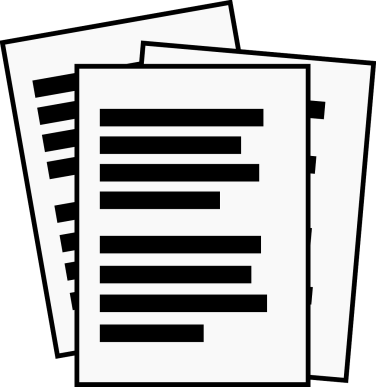 Рисунок 1.1 – НаименованиеВажно правильно оформлять документы (Рисунок 2).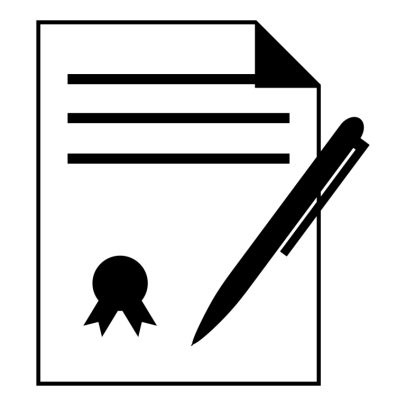 Рисунок 2 – НаименованиеПример оформления таблицВ таблице 1 показан пример построения таблицы.Таблица 1 – Пример построения таблицыВ таблице 2.1 показан пример построения таблицы, имеющий продолжение.Таблица 2.1 – Пример построения таблицыПродолжение таблицы 2.1Пример оформления формул и уравненийВ качестве примера оформления рассмотрим формулу Теоремы Пифагора, которая выглядит так:a2 + b2 = c2,                                            (1)где a, b - катеты, с - гипотенуза.Из формулы (1) можно вывести, что формулу расчета гипотенузы в квадрате:c2 = a2 + b2.                                            (2)Формула плотности вещества:р = m/V,                                              (3)где р - плотность вещества, кг/м3; m - масса вещества, кг; V - объем вещества, м3. Плотность зависит от температуры, агрегатного состояния вещества и внешнего давления.Пример оформления перечисленийПример 1Рекомендуемый объём машинописного текста ВКР без приложений:бакалавра – 50-60 страниц машинописного текста,специалиста – 70-90 страниц машинописного текста,магистра – 80-100 страниц машинописного текста.Пример 2Требования государственных стандартов применительно к ВКР могут учитывать:формат бумаги,	оформление титульного листа,кегль шрифта, интервал между строками, размеры полей,общую структуру работы,особенности написания заголовков.Пример 3Оценка качества защиты ВКРКачество доклада,Содержание доклада,Качество ответов на вопросы,Поведение на защите ВКР.Пример 4Оценка ВКР складывается из двух оценок:оценки качества выполненной работы;оценки качества защиты работы:Качество доклада,Содержание доклада,Качество ответов на вопросы,Поведение на защите ВКР.Пример оформления списка сокращенийВКР – выпускная квалификационная работаГИА – государственная итоговая аттестацияГЭК – государственная экзаменационная комиссияПЗС – прибор с зарядовой связьюПример оформления списка терминов и определенийПример 1Балет – искусство сценического танцаСталь – твердый серебристый металл, сплав железа с углеродом и другими упрочняющими элементамиПример оформления списка использованных источниковСПИСОК ИСПОЛЬЗОВАННЫХ ИСТОЧНИКОВФедеральный закон от 06.12.2011 № 402-ФЗ (ред. от 30.12.2021) «О бухгалтерском учете» // СПС КонсультантПлюс. Федеральный закон от 30.12.2008 № 307-ФЗ (ред. от 30.12.2021) «Об аудиторской деятельности» // СПС КонсультантПлюс. Приказ Минфина России от 06.05.1999 № 33н (ред. от 06.04.2015) «Об утверждении Положения по бухгалтерскому учету «Расходы организации» ПБУ 10/99» // СПС КонсультантПлюс. Приказ Минфина России от 06 июля 1999 № 43н (ред. от 08.11.2010, с изм. от 29.01.2018) «Об утверждении положения по бухгалтерскому учету «Бухгалтерская отчетность организации» (ПБУ 4/99) // СПС КонсультантПлюс.Булыга, Р.П. Инновационные направления и процедуры аудита и контроля: учебник / Р.П. Булыга. – Москва: Юнити-Дана, 2019. – 159 с. Ефимова, О.В. Финансовый анализ: современный инструментарий для принятия экономических решений: учебник / О.В. Ефимова. – 4-е издание, исправленное и дополненное. – Москва: Омега-Л, 2013. – 350 с.Булыга, Р.П. Методологические проблемы учета, анализа и аудита интеллектуального капитала: специальность 08.00.12 «Бухгалтерский учет, статистика»: диссертация на соискание ученой степени доктора экономических наук / Булыга Роман Петрович; Финансовая академия при Правительстве Российской Федерации. – Москва, 2005. – 378 с.Терехова, В.А. Об учете формирования и использования финансового результата / В.А. Терехова // Бухгалтерский учет. – 2012. – № 5. – С. 2-5. Российский союз промышленников и предпринимателей: [сайт]. – Москва, 2019. – Текст: электронный. – URL: http://рспп.рф. (дата обращения: 22.04.2019).ЗаголовокЗаголовок колонкиЗаголовок колонкиЗаголовок колонкиЗаголовокПодзаголовокПодзаголовокЗаголовок колонкиЗаголовокЗаголовок колонкиЗаголовок колонкиЗаголовок колонкиЗаголовокПодзаголовокПодзаголовокЗаголовок колонки